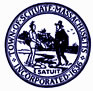 Scituate Board of Health MeetingScituate Town HallSelectman’s Hearing RoomThursday, July 24, 2014 at 10:00 AMAmended Meeting Agenda10:00 AM		Open Meeting			Accept Agenda			Meet Jennifer Keefe – New Director of Public Health			Appoint Jennifer Keefe as Burial Agent for the Town of Scituate New Business:Old Business:				Other:			Administrative, Invoice Approvals							Next Meeting:  	Monday, July 28, 2014	Adjournment: